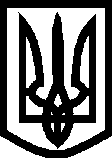 УКРАЇНА ВИКОНАВЧИЙ КОМІТЕТМЕЛІТОПОЛЬСЬКОЇ  МІСЬКОЇ  РАДИЗапорізької областіР І Ш Е Н Н Я  02.04.2020			                                                       №№ 65/1 – 65/21Текст рішень не оприлюднюється в інтересах дітей